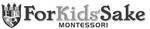 Summer 2017 Camp Clubhouse Registration Form Children 18 months to 9 Years old Camper Information ___________________________________________                        ________________________ Child’s Full Name (please print clearly on the line above)                            Goes by Sex: 	M 	F       Date of Birth:________________________ Age as of June 1, 2017____________ _____________________________________________________________________________________________ Parent/Guardian Information 	Ms.  	 Mrs.  	Mr. 	Ms.  	Mrs. 	Mr. ________________________________________________ 	________________________________________________ Full Name (please print clearly on the line above)             Full Name (please print clearly on the line above)             Summer 2017 Camp Clubhouse Registration Form Children 18 months to 9 Years old  Please tell us about any medical and/or developmental conditions or any other pertinent information that might affect your child during his/her camp experience. Please list all allergies, current medications(s), vitamins, inhalers, etc.  Please note that if your child requires an emergency allergy kit (i.e. Epipen or bee sting kit), you will need to supply this to For Kids’ Sake Childcare and Learning Center, labeled with your child’s name and clear instructions, to be returned to you if unused. Please describe your child’s napping and toileting needs, if any. Permission & Liability Waiver: My child, _______________________________________, has permission to fully participate in Camp Clubhouse Summer Camp activities during the 2017 summer term.  I, as parent/legal guardian, do hereby grant the FKSM staff and designated adults the right to authorize emergency medical treatment for my child in the event that I or my designated representative cannot be reached.  I agree to hold harmless For Kids’ Sake Childcare and Learning Center and its agents from liability resulting from an accidental situation.  The Michigan Good Samaritan Law will apply. I hereby grant permission for the staff of Camp Clubhouse Summer Camp to take whatever steps may be necessary to obtain emergency treatment for my child.  These steps may include, but are not limited to, the following: In a life-threatening emergency or urgent situation, a staff member will call 911 before making any attempt to contact parents. For a non-life threatening emergency, we will attempt to call the parent/guardian first, and if we cannot reach them, we will attempt to contact the Emergency contacts listed on the Emergency Information form.  If we can’t make an appropriate contact, we will call paramedics or the child’s health care provider. I understand that For Kids’ Sake Montessori and its staff members will not be responsible for anything that may happen as a result of false information provided by parents/guardians, or as a result of the parent/guardian’s failure to provide information at the time of enrollment.  I understand that Camp Clubhouse Summer Camp staff will not administer any drug or medication without specific written & signed instruction from the health care provider and/or the child’s parent/guardian. Enrollment of your child in the Camp Clubhouse Summer Camp Programs constitutes your agreement to this waiver. I understand that all Emergency Information on the Emergency Form must be complete before my child may attend. I have read and understand all policy and procedural information, including payment and cancellation policies. ______________________________________________________ ______________________________________________________ Signature Parent/Guardian 1                         Date Signature Parent/Guardian 2                         Date ______________________________________________________ ______________________________________________________ Print Name Parent/Guardian 1 Print Name Parent/Guardian ________________________________________________ ________________________________________________ ________________________________________________ ________________________________________________ ________________________________________________ ________________________________________________ ________________________________________________ Home Address 	 Home Address 	 Home Address 	 Home Address 	 Home Address 	 Home Address 	 Home Address 	 ________________________________________________ ________________________________________________ ________________________________________________ ________________________________________________ ________________________________________________ ________________________________________________ ________________________________________________ City, State, Zip 	 City, State, Zip 	 City, State, Zip 	 City, State, Zip 	 City, State, Zip 	 City, State, Zip 	 City, State, Zip 	 _______________________ 	_______________________ _______________________ 	_______________________ _______________________ 	_______________________ _______________________ 	_______________________ ______________________ 	_______________________ ______________________ 	_______________________ ______________________ 	_______________________ Phone: Home(  ) Cell (  )  	Phone: Home(  ) Cell (  )  Phone: Home(  ) Cell (  )  	Phone: Home(  ) Cell (  )  Phone: Home(  ) Cell (  )  	Phone: Home(  ) Cell (  )  Phone: Home(  ) Cell (  )  	Phone: Home(  ) Cell (  )  Phone: Home(  ) Cell (  )  Phone: Home(  ) Cell (  )  Phone: Home(  ) Cell (  )  Phone: Home(  ) Cell (  )  Phone: Home(  ) Cell (  )  Phone: Home(  ) Cell (  )  ________________________________________________ ________________________________________________ ________________________________________________ ________________________________________________ ________________________________________________ ________________________________________________ ________________________________________________ Email Address (for Registration Confirmation; print clearly) Email Address (for Registration Confirmation; print clearly) Email Address (for Registration Confirmation; print clearly) Email Address (for Registration Confirmation; print clearly) Email Address (for Registration Confirmation; print clearly) Email Address (for Registration Confirmation; print clearly) Email Address (for Registration Confirmation; print clearly) Camp Registration: Select the desired weeks from the table below.  Camp Registration: Select the desired weeks from the table below.  Camp Registration: Select the desired weeks from the table below.  Camp Registration: Select the desired weeks from the table below.  Camp Registration: Select the desired weeks from the table below.  Camp Registration: Select the desired weeks from the table below.  Camp Registration: Select the desired weeks from the table below.  Camp Registration: Select the desired weeks from the table below.  Week Dates Theme Theme Regular Schedule:  7:00am-6:00pm Daily Monday-Friday 1 June 12-16 Camp CelebrationCamp CelebrationRegular Schedule:  7:00am-6:00pm Daily Monday-Friday 2 June 19- June 23 Sports Sports Regular Schedule:  7:00am-6:00pm Daily Monday-Friday 3 June 26 – June 30 NatureNature4 July 3 – July 7Drama (Closed on 7/4)Drama (Closed on 7/4)*Field Trip Fees are Additional  5 July 10 – July 14 Craft WeekCraft Week*Field Trip Fees are Additional  6 July 27 – July 21 Building FunBuilding Fun7 July 24 – July 28Art-rageousArt-rageousTuition Due on Monday of each week. ($35 Late fee on Wednesday) 8 July 31 – August 4Splish Splash!Splish Splash!Tuition Due on Monday of each week. ($35 Late fee on Wednesday) 9 August 7 – August 11Science (Michigan Science Center)Science (Michigan Science Center)Tuition Due on Monday of each week. ($35 Late fee on Wednesday) 10 August 14 – August 18 Animal KingdomAnimal Kingdom11 August 21 -  August 25 Ocean Ocean $75 Registration Fee  12August 28 – August 30 $75 Registration Fee Cancellation Policy:  Two weeks prior notice is required for withdrawal from summer camp. Cancellation Policy:  Two weeks prior notice is required for withdrawal from summer camp. Cancellation Policy:  Two weeks prior notice is required for withdrawal from summer camp. Cancellation Policy:  Two weeks prior notice is required for withdrawal from summer camp. Cancellation Policy:  Two weeks prior notice is required for withdrawal from summer camp. Cancellation Policy:  Two weeks prior notice is required for withdrawal from summer camp. Cancellation Policy:  Two weeks prior notice is required for withdrawal from summer camp. Cancellation Policy:  Two weeks prior notice is required for withdrawal from summer camp. 